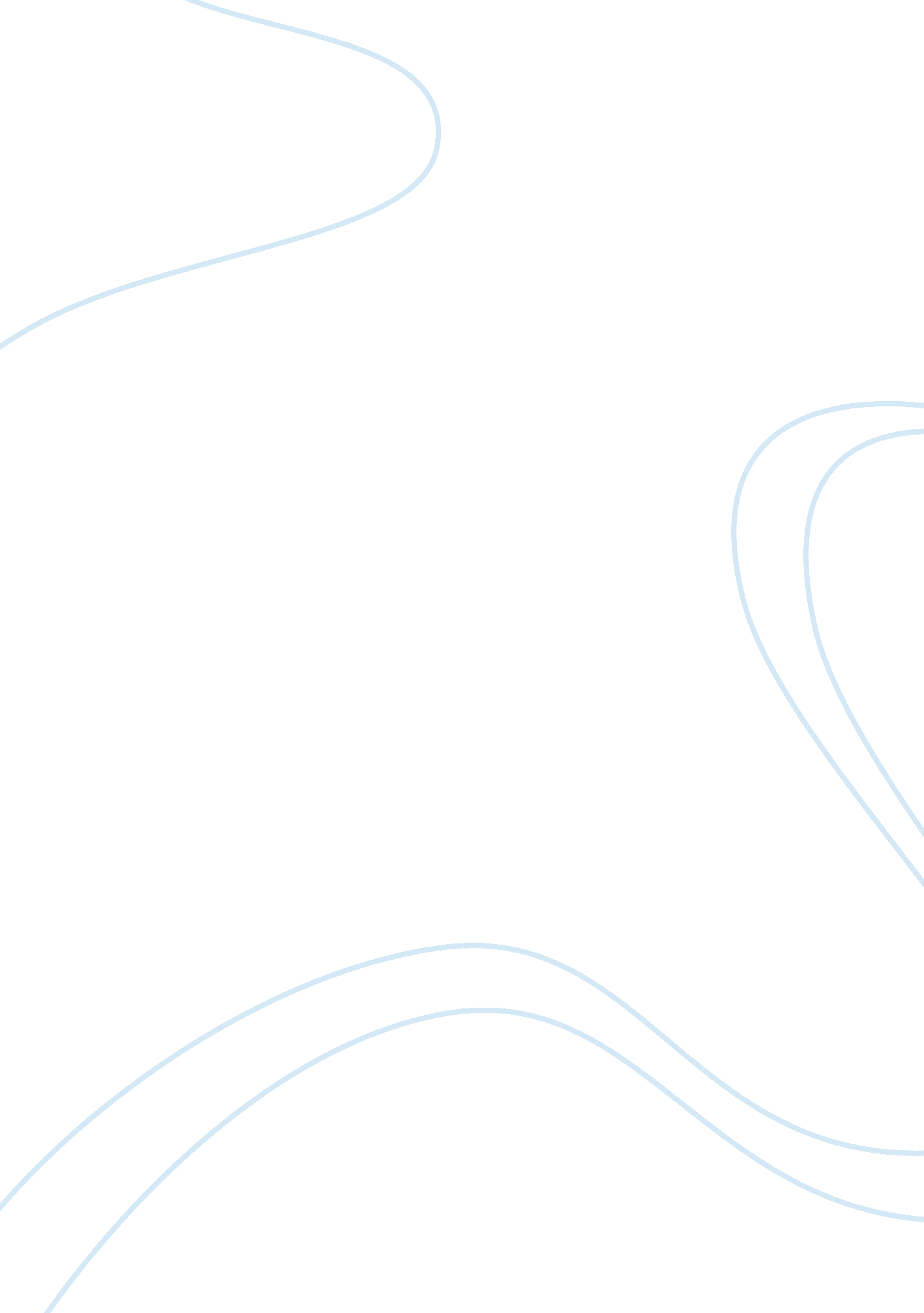 Drug abuseBusiness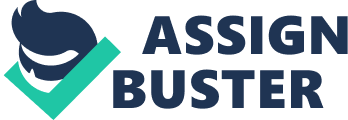 Last year over 47, 000 people died due to drug abuse.(“‘ Alarming’ Drug Overdose Deaths in US Hit Record High of over 47, 000 – CDC”). The news almost never reports about this problem, but drug overdose always happen, the 3 most overdose drug are Molly, Cocaine and Heroin. Molly (methylenedioxy-methamphetamine) is an unnatural drug . it and chemically similar or and hallucinogen. Molly is most used in nightclub or wild dance party. People that use molly , they take it in an pill form. some people put it in a liquid form also. Molly can affect your teeth by involuntary teeth clenching. It also cause nausea, muscle cramping, chills. Cocaine also known as Blow, Coke, Crack, Rock and, Snow is a powerfully addictive stimulant drug, that is made of leaves from a plant called a coca plant. some of health care providers could use it as a local anesthesia for some surgeries. Most street dealers often mix cocaine with things like cornstarch or talcum powder. Most people snort it up there nose or rub it on their gums. Extreme happiness and energy, mental alertness, hypersensitivity to sight, sound, and touch, irritability are all short-term effect to your body. Heroin is an opioid drug that is synthesized from morphine, a naturally occurring substance extracted from the seed pod of the Asian opium poppy plant. It can be injected, snorted, or sniffed. When it enters the brain, heroin is converted back into morphine, which binds to molecules on cells known as opioid receptors. (National Institute on Drug Abuse ) In conclusion, there are many drug and they will play games with your body. Most people think that drug only affect certain people but it go for everyone. There are many place where you can got to get help if need. 